matériel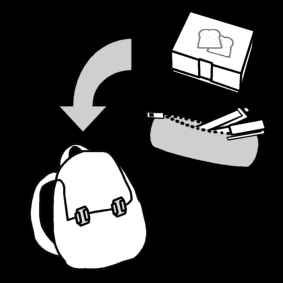 calme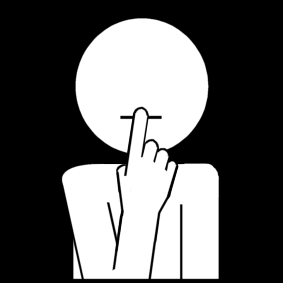 efforts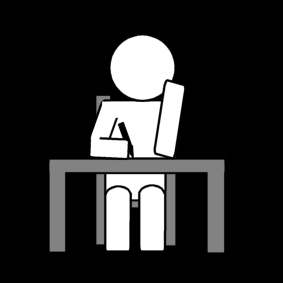 gentillesse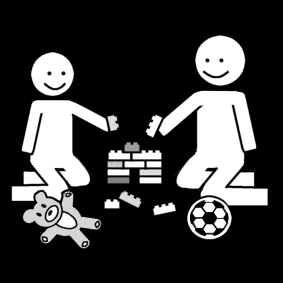 temps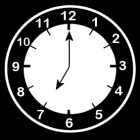 respect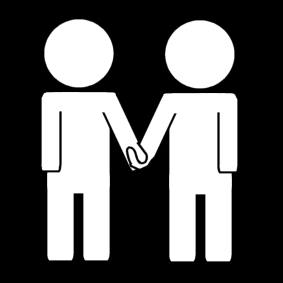 Prénom